Дерево успеха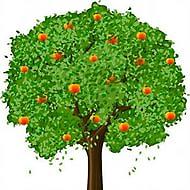 Дерево успеха